Customer:Customer:Customer:Customer:Customer:Customer:Customer:Customer:Customer:Customer:Customer:Customer:Institute of Animal Physiology and Genetics AS CR, v.v.i.
Rumburská 89
277 21 LIBĚCHOV
CZECH REPUBLICInstitute of Animal Physiology and Genetics AS CR, v.v.i.
Rumburská 89
277 21 LIBĚCHOV
CZECH REPUBLICInstitute of Animal Physiology and Genetics AS CR, v.v.i.
Rumburská 89
277 21 LIBĚCHOV
CZECH REPUBLICInstitute of Animal Physiology and Genetics AS CR, v.v.i.
Rumburská 89
277 21 LIBĚCHOV
CZECH REPUBLICInstitute of Animal Physiology and Genetics AS CR, v.v.i.
Rumburská 89
277 21 LIBĚCHOV
CZECH REPUBLICInstitute of Animal Physiology and Genetics AS CR, v.v.i.
Rumburská 89
277 21 LIBĚCHOV
CZECH REPUBLICInstitute of Animal Physiology and Genetics AS CR, v.v.i.
Rumburská 89
277 21 LIBĚCHOV
CZECH REPUBLICInstitute of Animal Physiology and Genetics AS CR, v.v.i.
Rumburská 89
277 21 LIBĚCHOV
CZECH REPUBLICInstitute of Animal Physiology and Genetics AS CR, v.v.i.
Rumburská 89
277 21 LIBĚCHOV
CZECH REPUBLICInstitute of Animal Physiology and Genetics AS CR, v.v.i.
Rumburská 89
277 21 LIBĚCHOV
CZECH REPUBLICInstitute of Animal Physiology and Genetics AS CR, v.v.i.
Rumburská 89
277 21 LIBĚCHOV
CZECH REPUBLICInstitute of Animal Physiology and Genetics AS CR, v.v.i.
Rumburská 89
277 21 LIBĚCHOV
CZECH REPUBLICInstitute of Animal Physiology and Genetics AS CR, v.v.i.
Rumburská 89
277 21 LIBĚCHOV
CZECH REPUBLICInstitute of Animal Physiology and Genetics AS CR, v.v.i.
Rumburská 89
277 21 LIBĚCHOV
CZECH REPUBLICInstitute of Animal Physiology and Genetics AS CR, v.v.i.
Rumburská 89
277 21 LIBĚCHOV
CZECH REPUBLICInstitute of Animal Physiology and Genetics AS CR, v.v.i.
Rumburská 89
277 21 LIBĚCHOV
CZECH REPUBLICPID:PID:PID:PID:PID:PID:PID: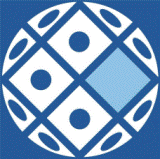 Institute of Animal Physiology and Genetics AS CR, v.v.i.
Rumburská 89
277 21 LIBĚCHOV
CZECH REPUBLICInstitute of Animal Physiology and Genetics AS CR, v.v.i.
Rumburská 89
277 21 LIBĚCHOV
CZECH REPUBLICInstitute of Animal Physiology and Genetics AS CR, v.v.i.
Rumburská 89
277 21 LIBĚCHOV
CZECH REPUBLICInstitute of Animal Physiology and Genetics AS CR, v.v.i.
Rumburská 89
277 21 LIBĚCHOV
CZECH REPUBLICInstitute of Animal Physiology and Genetics AS CR, v.v.i.
Rumburská 89
277 21 LIBĚCHOV
CZECH REPUBLICInstitute of Animal Physiology and Genetics AS CR, v.v.i.
Rumburská 89
277 21 LIBĚCHOV
CZECH REPUBLICInstitute of Animal Physiology and Genetics AS CR, v.v.i.
Rumburská 89
277 21 LIBĚCHOV
CZECH REPUBLICInstitute of Animal Physiology and Genetics AS CR, v.v.i.
Rumburská 89
277 21 LIBĚCHOV
CZECH REPUBLICInstitute of Animal Physiology and Genetics AS CR, v.v.i.
Rumburská 89
277 21 LIBĚCHOV
CZECH REPUBLICInstitute of Animal Physiology and Genetics AS CR, v.v.i.
Rumburská 89
277 21 LIBĚCHOV
CZECH REPUBLICInstitute of Animal Physiology and Genetics AS CR, v.v.i.
Rumburská 89
277 21 LIBĚCHOV
CZECH REPUBLICInstitute of Animal Physiology and Genetics AS CR, v.v.i.
Rumburská 89
277 21 LIBĚCHOV
CZECH REPUBLICInstitute of Animal Physiology and Genetics AS CR, v.v.i.
Rumburská 89
277 21 LIBĚCHOV
CZECH REPUBLICInstitute of Animal Physiology and Genetics AS CR, v.v.i.
Rumburská 89
277 21 LIBĚCHOV
CZECH REPUBLICInstitute of Animal Physiology and Genetics AS CR, v.v.i.
Rumburská 89
277 21 LIBĚCHOV
CZECH REPUBLICInstitute of Animal Physiology and Genetics AS CR, v.v.i.
Rumburská 89
277 21 LIBĚCHOV
CZECH REPUBLICContract:Contract:Contract:Contract:Contract:Contract:Contract:Institute of Animal Physiology and Genetics AS CR, v.v.i.
Rumburská 89
277 21 LIBĚCHOV
CZECH REPUBLICInstitute of Animal Physiology and Genetics AS CR, v.v.i.
Rumburská 89
277 21 LIBĚCHOV
CZECH REPUBLICInstitute of Animal Physiology and Genetics AS CR, v.v.i.
Rumburská 89
277 21 LIBĚCHOV
CZECH REPUBLICInstitute of Animal Physiology and Genetics AS CR, v.v.i.
Rumburská 89
277 21 LIBĚCHOV
CZECH REPUBLICInstitute of Animal Physiology and Genetics AS CR, v.v.i.
Rumburská 89
277 21 LIBĚCHOV
CZECH REPUBLICInstitute of Animal Physiology and Genetics AS CR, v.v.i.
Rumburská 89
277 21 LIBĚCHOV
CZECH REPUBLICInstitute of Animal Physiology and Genetics AS CR, v.v.i.
Rumburská 89
277 21 LIBĚCHOV
CZECH REPUBLICInstitute of Animal Physiology and Genetics AS CR, v.v.i.
Rumburská 89
277 21 LIBĚCHOV
CZECH REPUBLICInstitute of Animal Physiology and Genetics AS CR, v.v.i.
Rumburská 89
277 21 LIBĚCHOV
CZECH REPUBLICInstitute of Animal Physiology and Genetics AS CR, v.v.i.
Rumburská 89
277 21 LIBĚCHOV
CZECH REPUBLICInstitute of Animal Physiology and Genetics AS CR, v.v.i.
Rumburská 89
277 21 LIBĚCHOV
CZECH REPUBLICInstitute of Animal Physiology and Genetics AS CR, v.v.i.
Rumburská 89
277 21 LIBĚCHOV
CZECH REPUBLICInstitute of Animal Physiology and Genetics AS CR, v.v.i.
Rumburská 89
277 21 LIBĚCHOV
CZECH REPUBLICInstitute of Animal Physiology and Genetics AS CR, v.v.i.
Rumburská 89
277 21 LIBĚCHOV
CZECH REPUBLICInstitute of Animal Physiology and Genetics AS CR, v.v.i.
Rumburská 89
277 21 LIBĚCHOV
CZECH REPUBLICInstitute of Animal Physiology and Genetics AS CR, v.v.i.
Rumburská 89
277 21 LIBĚCHOV
CZECH REPUBLICInstitute of Animal Physiology and Genetics AS CR, v.v.i.
Rumburská 89
277 21 LIBĚCHOV
CZECH REPUBLICInstitute of Animal Physiology and Genetics AS CR, v.v.i.
Rumburská 89
277 21 LIBĚCHOV
CZECH REPUBLICInstitute of Animal Physiology and Genetics AS CR, v.v.i.
Rumburská 89
277 21 LIBĚCHOV
CZECH REPUBLICInstitute of Animal Physiology and Genetics AS CR, v.v.i.
Rumburská 89
277 21 LIBĚCHOV
CZECH REPUBLICInstitute of Animal Physiology and Genetics AS CR, v.v.i.
Rumburská 89
277 21 LIBĚCHOV
CZECH REPUBLICInstitute of Animal Physiology and Genetics AS CR, v.v.i.
Rumburská 89
277 21 LIBĚCHOV
CZECH REPUBLICInstitute of Animal Physiology and Genetics AS CR, v.v.i.
Rumburská 89
277 21 LIBĚCHOV
CZECH REPUBLICInstitute of Animal Physiology and Genetics AS CR, v.v.i.
Rumburská 89
277 21 LIBĚCHOV
CZECH REPUBLICInstitute of Animal Physiology and Genetics AS CR, v.v.i.
Rumburská 89
277 21 LIBĚCHOV
CZECH REPUBLICInstitute of Animal Physiology and Genetics AS CR, v.v.i.
Rumburská 89
277 21 LIBĚCHOV
CZECH REPUBLICInstitute of Animal Physiology and Genetics AS CR, v.v.i.
Rumburská 89
277 21 LIBĚCHOV
CZECH REPUBLICInstitute of Animal Physiology and Genetics AS CR, v.v.i.
Rumburská 89
277 21 LIBĚCHOV
CZECH REPUBLICInstitute of Animal Physiology and Genetics AS CR, v.v.i.
Rumburská 89
277 21 LIBĚCHOV
CZECH REPUBLICInstitute of Animal Physiology and Genetics AS CR, v.v.i.
Rumburská 89
277 21 LIBĚCHOV
CZECH REPUBLICInstitute of Animal Physiology and Genetics AS CR, v.v.i.
Rumburská 89
277 21 LIBĚCHOV
CZECH REPUBLICInstitute of Animal Physiology and Genetics AS CR, v.v.i.
Rumburská 89
277 21 LIBĚCHOV
CZECH REPUBLICAcc. No.:Acc. No.:Acc. No.:Acc. No.:Acc. No.:Acc. No.:Acc. No.:Institute of Animal Physiology and Genetics AS CR, v.v.i.
Rumburská 89
277 21 LIBĚCHOV
CZECH REPUBLICInstitute of Animal Physiology and Genetics AS CR, v.v.i.
Rumburská 89
277 21 LIBĚCHOV
CZECH REPUBLICInstitute of Animal Physiology and Genetics AS CR, v.v.i.
Rumburská 89
277 21 LIBĚCHOV
CZECH REPUBLICInstitute of Animal Physiology and Genetics AS CR, v.v.i.
Rumburská 89
277 21 LIBĚCHOV
CZECH REPUBLICInstitute of Animal Physiology and Genetics AS CR, v.v.i.
Rumburská 89
277 21 LIBĚCHOV
CZECH REPUBLICInstitute of Animal Physiology and Genetics AS CR, v.v.i.
Rumburská 89
277 21 LIBĚCHOV
CZECH REPUBLICInstitute of Animal Physiology and Genetics AS CR, v.v.i.
Rumburská 89
277 21 LIBĚCHOV
CZECH REPUBLICInstitute of Animal Physiology and Genetics AS CR, v.v.i.
Rumburská 89
277 21 LIBĚCHOV
CZECH REPUBLICInstitute of Animal Physiology and Genetics AS CR, v.v.i.
Rumburská 89
277 21 LIBĚCHOV
CZECH REPUBLICInstitute of Animal Physiology and Genetics AS CR, v.v.i.
Rumburská 89
277 21 LIBĚCHOV
CZECH REPUBLICInstitute of Animal Physiology and Genetics AS CR, v.v.i.
Rumburská 89
277 21 LIBĚCHOV
CZECH REPUBLICInstitute of Animal Physiology and Genetics AS CR, v.v.i.
Rumburská 89
277 21 LIBĚCHOV
CZECH REPUBLICInstitute of Animal Physiology and Genetics AS CR, v.v.i.
Rumburská 89
277 21 LIBĚCHOV
CZECH REPUBLICInstitute of Animal Physiology and Genetics AS CR, v.v.i.
Rumburská 89
277 21 LIBĚCHOV
CZECH REPUBLICInstitute of Animal Physiology and Genetics AS CR, v.v.i.
Rumburská 89
277 21 LIBĚCHOV
CZECH REPUBLICInstitute of Animal Physiology and Genetics AS CR, v.v.i.
Rumburská 89
277 21 LIBĚCHOV
CZECH REPUBLICBank:Bank:Bank:Bank:Bank:Bank:Bank:Institute of Animal Physiology and Genetics AS CR, v.v.i.
Rumburská 89
277 21 LIBĚCHOV
CZECH REPUBLICInstitute of Animal Physiology and Genetics AS CR, v.v.i.
Rumburská 89
277 21 LIBĚCHOV
CZECH REPUBLICInstitute of Animal Physiology and Genetics AS CR, v.v.i.
Rumburská 89
277 21 LIBĚCHOV
CZECH REPUBLICInstitute of Animal Physiology and Genetics AS CR, v.v.i.
Rumburská 89
277 21 LIBĚCHOV
CZECH REPUBLICInstitute of Animal Physiology and Genetics AS CR, v.v.i.
Rumburská 89
277 21 LIBĚCHOV
CZECH REPUBLICInstitute of Animal Physiology and Genetics AS CR, v.v.i.
Rumburská 89
277 21 LIBĚCHOV
CZECH REPUBLICInstitute of Animal Physiology and Genetics AS CR, v.v.i.
Rumburská 89
277 21 LIBĚCHOV
CZECH REPUBLICInstitute of Animal Physiology and Genetics AS CR, v.v.i.
Rumburská 89
277 21 LIBĚCHOV
CZECH REPUBLICInstitute of Animal Physiology and Genetics AS CR, v.v.i.
Rumburská 89
277 21 LIBĚCHOV
CZECH REPUBLICInstitute of Animal Physiology and Genetics AS CR, v.v.i.
Rumburská 89
277 21 LIBĚCHOV
CZECH REPUBLICInstitute of Animal Physiology and Genetics AS CR, v.v.i.
Rumburská 89
277 21 LIBĚCHOV
CZECH REPUBLICInstitute of Animal Physiology and Genetics AS CR, v.v.i.
Rumburská 89
277 21 LIBĚCHOV
CZECH REPUBLICInstitute of Animal Physiology and Genetics AS CR, v.v.i.
Rumburská 89
277 21 LIBĚCHOV
CZECH REPUBLICInstitute of Animal Physiology and Genetics AS CR, v.v.i.
Rumburská 89
277 21 LIBĚCHOV
CZECH REPUBLICInstitute of Animal Physiology and Genetics AS CR, v.v.i.
Rumburská 89
277 21 LIBĚCHOV
CZECH REPUBLICInstitute of Animal Physiology and Genetics AS CR, v.v.i.
Rumburská 89
277 21 LIBĚCHOV
CZECH REPUBLICSupplier:Supplier:Supplier:Supplier:Supplier:Supplier:Supplier:Supplier:Supplier:Supplier:VAT No.:VAT No.:VAT No.:VAT No.:VAT No.:CZ67985904CZ67985904CZ67985904CZ67985904ID No.:ID No.:ID No.:ID No.:2088124115208812411520881241152088124115208812411520881241152088124115VAT No.:VAT No.:208-81-24115208-81-24115208-81-24115ID No.:ID No.:ID No.:ID No.:ID No.:67985904679859046798590467985904ID No.:ID No.:ID No.:ID No.:ID No.:67985904679859046798590467985904ID No.:ID No.:ID No.:ID No.:ID No.:67985904679859046798590467985904Shipping address:Shipping address:Shipping address:Shipping address:Shipping address:Shipping address:Shipping address:Shipping address:Shipping address:Validity of order:Validity of order:Validity of order:Validity of order:Validity of order:Validity of order:Validity of order:Validity of order:Validity of order:31.12.201731.12.201731.12.2017Date of delivery:Date of delivery:Date of delivery:Date of delivery:Date of delivery:Date of delivery:Date of delivery:15.11.201715.11.201715.11.2017Method of payment:Method of payment:Method of payment:Method of payment:Method of payment:Method of payment:Method of payment:Wire TransferWire TransferWire TransferMethod of payment:Method of payment:Method of payment:Method of payment:Method of payment:Method of payment:Method of payment:Wire TransferWire TransferWire TransferMethod of payment:Method of payment:Method of payment:Method of payment:Method of payment:Method of payment:Method of payment:Wire TransferWire TransferWire TransferDate of payment:Date of payment:Date of payment:Date of payment:Date of payment:Date of payment:Date of payment:Dodejte:Dodejte:Dodejte:Dodejte:Dodejte:Dodejte:Dodejte:Dodejte:Dodejte:Dodejte:Dodejte:Dodejte:Dodejte:Dodejte:Dodejte:Dodejte:Dodejte:Dodejte:Dodejte:Dodejte:Dodejte:Dodejte:Dodejte:Dodejte:Dodejte:Dodejte:Dodejte:Dodejte:Dodejte:Dodejte:Dodejte:Dodejte:Dodejte:Dodejte:Dodejte:Quatation-Offer QN170911-041Quatation-Offer QN170911-041Quatation-Offer QN170911-041Quatation-Offer QN170911-041Quatation-Offer QN170911-041Quatation-Offer QN170911-041Quatation-Offer QN170911-041Quatation-Offer QN170911-041Quatation-Offer QN170911-041Quatation-Offer QN170911-041Quatation-Offer QN170911-041Quatation-Offer QN170911-041Quatation-Offer QN170911-041Quatation-Offer QN170911-041Quatation-Offer QN170911-041Quatation-Offer QN170911-041Quatation-Offer QN170911-041Quatation-Offer QN170911-041Quatation-Offer QN170911-041Quatation-Offer QN170911-041Quatation-Offer QN170911-041Quatation-Offer QN170911-041Quatation-Offer QN170911-041Quatation-Offer QN170911-041Quatation-Offer QN170911-041Quatation-Offer QN170911-041Quatation-Offer QN170911-041Quatation-Offer QN170911-041Quatation-Offer QN170911-041Quatation-Offer QN170911-041Quatation-Offer QN170911-041Quatation-Offer QN170911-041Quatation-Offer QN170911-041Quatation-Offer QN170911-041Quatation-Offer QN170911-041Goods, marking:Goods, marking:Goods, marking:Goods, marking:Goods, marking:Goods, marking:Goods, marking:Goods, marking:Goods, marking:ItemItemItemItemItemItemItemItemItemItemItemItemItemItemItemItemItemItemItemItemItemItemItemItemItemItemItemItemItemItemItemItemItemItemItemQuantityQuantityQuantityQuantityQuantityQuantityUnitUnitUnitUnitUnitUnit priceUnit priceUnit priceUnit priceUnit priceUnit priceUnit priceUnit priceUnit priceAmountAmountAmountAmountAmountAmountAmountTruSeq DNA (PCR Free or nano, 350bp insert)+50Gbp of Sequencing, 2x150bp, XTenTruSeq DNA (PCR Free or nano, 350bp insert)+50Gbp of Sequencing, 2x150bp, XTenTruSeq DNA (PCR Free or nano, 350bp insert)+50Gbp of Sequencing, 2x150bp, XTenTruSeq DNA (PCR Free or nano, 350bp insert)+50Gbp of Sequencing, 2x150bp, XTenTruSeq DNA (PCR Free or nano, 350bp insert)+50Gbp of Sequencing, 2x150bp, XTenTruSeq DNA (PCR Free or nano, 350bp insert)+50Gbp of Sequencing, 2x150bp, XTenTruSeq DNA (PCR Free or nano, 350bp insert)+50Gbp of Sequencing, 2x150bp, XTenTruSeq DNA (PCR Free or nano, 350bp insert)+50Gbp of Sequencing, 2x150bp, XTenTruSeq DNA (PCR Free or nano, 350bp insert)+50Gbp of Sequencing, 2x150bp, XTenTruSeq DNA (PCR Free or nano, 350bp insert)+50Gbp of Sequencing, 2x150bp, XTenTruSeq DNA (PCR Free or nano, 350bp insert)+50Gbp of Sequencing, 2x150bp, XTenTruSeq DNA (PCR Free or nano, 350bp insert)+50Gbp of Sequencing, 2x150bp, XTenTruSeq DNA (PCR Free or nano, 350bp insert)+50Gbp of Sequencing, 2x150bp, XTenTruSeq DNA (PCR Free or nano, 350bp insert)+50Gbp of Sequencing, 2x150bp, XTenTruSeq DNA (PCR Free or nano, 350bp insert)+50Gbp of Sequencing, 2x150bp, XTenTruSeq DNA (PCR Free or nano, 350bp insert)+50Gbp of Sequencing, 2x150bp, XTenTruSeq DNA (PCR Free or nano, 350bp insert)+50Gbp of Sequencing, 2x150bp, XTenTruSeq DNA (PCR Free or nano, 350bp insert)+50Gbp of Sequencing, 2x150bp, XTenTruSeq DNA (PCR Free or nano, 350bp insert)+50Gbp of Sequencing, 2x150bp, XTenTruSeq DNA (PCR Free or nano, 350bp insert)+50Gbp of Sequencing, 2x150bp, XTenTruSeq DNA (PCR Free or nano, 350bp insert)+50Gbp of Sequencing, 2x150bp, XTenTruSeq DNA (PCR Free or nano, 350bp insert)+50Gbp of Sequencing, 2x150bp, XTenTruSeq DNA (PCR Free or nano, 350bp insert)+50Gbp of Sequencing, 2x150bp, XTenTruSeq DNA (PCR Free or nano, 350bp insert)+50Gbp of Sequencing, 2x150bp, XTenTruSeq DNA (PCR Free or nano, 350bp insert)+50Gbp of Sequencing, 2x150bp, XTenTruSeq DNA (PCR Free or nano, 350bp insert)+50Gbp of Sequencing, 2x150bp, XTenTruSeq DNA (PCR Free or nano, 350bp insert)+50Gbp of Sequencing, 2x150bp, XTenTruSeq DNA (PCR Free or nano, 350bp insert)+50Gbp of Sequencing, 2x150bp, XTenTruSeq DNA (PCR Free or nano, 350bp insert)+50Gbp of Sequencing, 2x150bp, XTenTruSeq DNA (PCR Free or nano, 350bp insert)+50Gbp of Sequencing, 2x150bp, XTenTruSeq DNA (PCR Free or nano, 350bp insert)+50Gbp of Sequencing, 2x150bp, XTenTruSeq DNA (PCR Free or nano, 350bp insert)+50Gbp of Sequencing, 2x150bp, XTenTruSeq DNA (PCR Free or nano, 350bp insert)+50Gbp of Sequencing, 2x150bp, XTenTruSeq DNA (PCR Free or nano, 350bp insert)+50Gbp of Sequencing, 2x150bp, XTenTruSeq DNA (PCR Free or nano, 350bp insert)+50Gbp of Sequencing, 2x150bp, XTenTotal price:Total price:Total price:Total price:Total price:Total price:Total price:Total price:3 400.003 400.003 400.003 400.003 400.00EUREUR3 400.003 400.003 400.003 400.003 400.00EUREUREstimated total price (incl. VAT):Estimated total price (incl. VAT):Estimated total price (incl. VAT):Estimated total price (incl. VAT):Estimated total price (incl. VAT):Estimated total price (incl. VAT):Estimated total price (incl. VAT):Estimated total price (incl. VAT):Estimated total price (incl. VAT):Estimated total price (incl. VAT):Estimated total price (incl. VAT):Estimated total price (incl. VAT):Estimated total price (incl. VAT):Estimated total price (incl. VAT):Estimated total price (incl. VAT):Estimated total price (incl. VAT):Estimated total price (incl. VAT):Estimated total price (incl. VAT):Estimated total price (incl. VAT):Estimated total price (incl. VAT):Estimated total price (incl. VAT):Estimated total price (incl. VAT):Estimated total price (incl. VAT):Date of issue:Date of issue:Date of issue:Date of issue:Date of issue:Date of issue:Date of issue:Date of issue:Date of issue:Date of issue:Date of issue:19.09.201719.09.201719.09.201719.09.201719.09.201719.09.201719.09.201719.09.201719.09.2017Issued:Issued:Issued:Issued:Issued:Issued:Issued:Issued:Issued:Issued:Issued:Issued:Issued:Issued:Hladká JanaHladká JanaHladká JanaHladká JanaHladká JanaHladká JanaHladká JanaHladká JanaHladká JanaHladká JanaHladká JanaHladká JanaHladká JanaHladká JanaHladká JanaHladká JanaHladká JanaHladká JanaHladká JanaHladká JanaHladká JanaStamp, signatureStamp, signatureStamp, signatureStamp, signatureStamp, signatureStamp, signatureStamp, signatureStamp, signatureStamp, signatureStamp, signatureTel.: 315639503, E-mail: hladka@iapg.cas.czTel.: 315639503, E-mail: hladka@iapg.cas.czTel.: 315639503, E-mail: hladka@iapg.cas.czTel.: 315639503, E-mail: hladka@iapg.cas.czTel.: 315639503, E-mail: hladka@iapg.cas.czTel.: 315639503, E-mail: hladka@iapg.cas.czTel.: 315639503, E-mail: hladka@iapg.cas.czTel.: 315639503, E-mail: hladka@iapg.cas.czTel.: 315639503, E-mail: hladka@iapg.cas.czTel.: 315639503, E-mail: hladka@iapg.cas.czTel.: 315639503, E-mail: hladka@iapg.cas.czTel.: 315639503, E-mail: hladka@iapg.cas.czTel.: 315639503, E-mail: hladka@iapg.cas.czTel.: 315639503, E-mail: hladka@iapg.cas.czTel.: 315639503, E-mail: hladka@iapg.cas.czTel.: 315639503, E-mail: hladka@iapg.cas.czTel.: 315639503, E-mail: hladka@iapg.cas.czTel.: 315639503, E-mail: hladka@iapg.cas.czTel.: 315639503, E-mail: hladka@iapg.cas.czTel.: 315639503, E-mail: hladka@iapg.cas.czTel.: 315639503, E-mail: hladka@iapg.cas.czInternal data of customer : 811000 \ 120 \ 300174 GAČR Janko 1 \ 0300   Deník: 32 \ Neinvestice GAČR,AZV,IG,režieLABInternal data of customer : 811000 \ 120 \ 300174 GAČR Janko 1 \ 0300   Deník: 32 \ Neinvestice GAČR,AZV,IG,režieLABInternal data of customer : 811000 \ 120 \ 300174 GAČR Janko 1 \ 0300   Deník: 32 \ Neinvestice GAČR,AZV,IG,režieLABInternal data of customer : 811000 \ 120 \ 300174 GAČR Janko 1 \ 0300   Deník: 32 \ Neinvestice GAČR,AZV,IG,režieLABInternal data of customer : 811000 \ 120 \ 300174 GAČR Janko 1 \ 0300   Deník: 32 \ Neinvestice GAČR,AZV,IG,režieLABInternal data of customer : 811000 \ 120 \ 300174 GAČR Janko 1 \ 0300   Deník: 32 \ Neinvestice GAČR,AZV,IG,režieLABInternal data of customer : 811000 \ 120 \ 300174 GAČR Janko 1 \ 0300   Deník: 32 \ Neinvestice GAČR,AZV,IG,režieLABInternal data of customer : 811000 \ 120 \ 300174 GAČR Janko 1 \ 0300   Deník: 32 \ Neinvestice GAČR,AZV,IG,režieLABInternal data of customer : 811000 \ 120 \ 300174 GAČR Janko 1 \ 0300   Deník: 32 \ Neinvestice GAČR,AZV,IG,režieLABInternal data of customer : 811000 \ 120 \ 300174 GAČR Janko 1 \ 0300   Deník: 32 \ Neinvestice GAČR,AZV,IG,režieLABInternal data of customer : 811000 \ 120 \ 300174 GAČR Janko 1 \ 0300   Deník: 32 \ Neinvestice GAČR,AZV,IG,režieLABInternal data of customer : 811000 \ 120 \ 300174 GAČR Janko 1 \ 0300   Deník: 32 \ Neinvestice GAČR,AZV,IG,režieLABInternal data of customer : 811000 \ 120 \ 300174 GAČR Janko 1 \ 0300   Deník: 32 \ Neinvestice GAČR,AZV,IG,režieLABInternal data of customer : 811000 \ 120 \ 300174 GAČR Janko 1 \ 0300   Deník: 32 \ Neinvestice GAČR,AZV,IG,režieLABInternal data of customer : 811000 \ 120 \ 300174 GAČR Janko 1 \ 0300   Deník: 32 \ Neinvestice GAČR,AZV,IG,režieLABInternal data of customer : 811000 \ 120 \ 300174 GAČR Janko 1 \ 0300   Deník: 32 \ Neinvestice GAČR,AZV,IG,režieLABInternal data of customer : 811000 \ 120 \ 300174 GAČR Janko 1 \ 0300   Deník: 32 \ Neinvestice GAČR,AZV,IG,režieLABInternal data of customer : 811000 \ 120 \ 300174 GAČR Janko 1 \ 0300   Deník: 32 \ Neinvestice GAČR,AZV,IG,režieLABInternal data of customer : 811000 \ 120 \ 300174 GAČR Janko 1 \ 0300   Deník: 32 \ Neinvestice GAČR,AZV,IG,režieLABInternal data of customer : 811000 \ 120 \ 300174 GAČR Janko 1 \ 0300   Deník: 32 \ Neinvestice GAČR,AZV,IG,režieLABInternal data of customer : 811000 \ 120 \ 300174 GAČR Janko 1 \ 0300   Deník: 32 \ Neinvestice GAČR,AZV,IG,režieLABInternal data of customer : 811000 \ 120 \ 300174 GAČR Janko 1 \ 0300   Deník: 32 \ Neinvestice GAČR,AZV,IG,režieLABInternal data of customer : 811000 \ 120 \ 300174 GAČR Janko 1 \ 0300   Deník: 32 \ Neinvestice GAČR,AZV,IG,režieLABInternal data of customer : 811000 \ 120 \ 300174 GAČR Janko 1 \ 0300   Deník: 32 \ Neinvestice GAČR,AZV,IG,režieLABInternal data of customer : 811000 \ 120 \ 300174 GAČR Janko 1 \ 0300   Deník: 32 \ Neinvestice GAČR,AZV,IG,režieLABInternal data of customer : 811000 \ 120 \ 300174 GAČR Janko 1 \ 0300   Deník: 32 \ Neinvestice GAČR,AZV,IG,režieLABInternal data of customer : 811000 \ 120 \ 300174 GAČR Janko 1 \ 0300   Deník: 32 \ Neinvestice GAČR,AZV,IG,režieLABInternal data of customer : 811000 \ 120 \ 300174 GAČR Janko 1 \ 0300   Deník: 32 \ Neinvestice GAČR,AZV,IG,režieLABInternal data of customer : 811000 \ 120 \ 300174 GAČR Janko 1 \ 0300   Deník: 32 \ Neinvestice GAČR,AZV,IG,režieLABInternal data of customer : 811000 \ 120 \ 300174 GAČR Janko 1 \ 0300   Deník: 32 \ Neinvestice GAČR,AZV,IG,režieLABInternal data of customer : 811000 \ 120 \ 300174 GAČR Janko 1 \ 0300   Deník: 32 \ Neinvestice GAČR,AZV,IG,režieLABInternal data of customer : 811000 \ 120 \ 300174 GAČR Janko 1 \ 0300   Deník: 32 \ Neinvestice GAČR,AZV,IG,režieLABInternal data of customer : 811000 \ 120 \ 300174 GAČR Janko 1 \ 0300   Deník: 32 \ Neinvestice GAČR,AZV,IG,režieLABInternal data of customer : 811000 \ 120 \ 300174 GAČR Janko 1 \ 0300   Deník: 32 \ Neinvestice GAČR,AZV,IG,režieLABInternal data of customer : 811000 \ 120 \ 300174 GAČR Janko 1 \ 0300   Deník: 32 \ Neinvestice GAČR,AZV,IG,režieLABInternal data of customer : 811000 \ 120 \ 300174 GAČR Janko 1 \ 0300   Deník: 32 \ Neinvestice GAČR,AZV,IG,režieLABInternal data of customer : 811000 \ 120 \ 300174 GAČR Janko 1 \ 0300   Deník: 32 \ Neinvestice GAČR,AZV,IG,režieLABInternal data of customer : 811000 \ 120 \ 300174 GAČR Janko 1 \ 0300   Deník: 32 \ Neinvestice GAČR,AZV,IG,režieLABInternal data of customer : 811000 \ 120 \ 300174 GAČR Janko 1 \ 0300   Deník: 32 \ Neinvestice GAČR,AZV,IG,režieLAB